De piraat: een zeeroverDe ooglap: is een stukje stof wat je voor je oog draagt.De schatkist: is een kist met kostbare juwelen of geld.De schatkaart: Dat is een kaart waarop aangegeven staat waar de schat ligt. 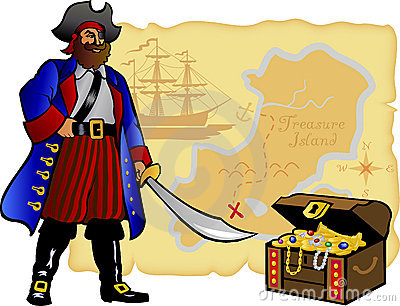 